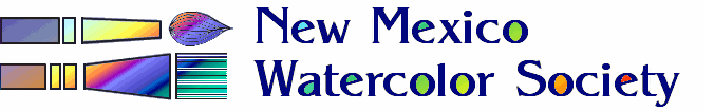 ”Alternate Spaces”ENTRY   FORM Café de  Mesilla,  Las Cruces, NM  February 1stst  - March  31st,  2020   Entry Deadline:  Monday, January 27th, 2020Please complete the entire form carefully, typing into the text boxes all information as you wish to have it appear in the show.   The asterisked items must be completed.  When completed, save the document and email it back to me.  Include as attachments your paintings’ jpeg images.  (see prospectus for instructions)  Attach a BIO if desired to be included in the show Artist Biography folder.Date:     mo     day            ENTRY  # 1                         ENTRY  # 2  (space permitting)Artist Name:  *        		Title:  *	                          Price:  *	                                           		                                                              Media:  * 		            	           Image Size: (HxW “) 		(< 11 x 15)			  (< 11 x 15)Framed Size: (H xW “) 					Notes: 	Contact Info:  * (phone, email or both)  		Paul Vakselis        vakselis@gmail.com       575-496-6400  Paul Vakselis, Alternate Spaces, Chair